16th Annual ProStart Culinary                                           Team Competitions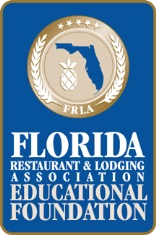 February 5-6, 2016DISH OPTIONSPlease indicate the size of the dishes you will need for the competition below.  Keep in mind, as outlined in the rules, starch, protein and vegetable should be on one plate, starter on a second plate, and dessert on a third plate. You need to indicate a total of 6 plates (2 entrée plates, 2 starter plates and 2 dessert plates).  You may NOT bring your own dishes.  Only the dishes you indicate on this form will be provided for your team.  These are basic dinnerware dimensions that may be used for any of the courses.THIS IS A TYPABLE FORM—DO NOT HAND-WRITECLICK ON ANY ZERO BELOW TO CHOOSE YOUR REQUESTED QUANTITYComplete this form and return to FRLAEF no later than December 18, 2015.Scan & Email to aparker@frla.org; Mail: FRLAEF, PO Box 1779, Tallahassee, FL 32302; Fax: 850-224-2871Number NeededDish NameDish SizeWhite China Round11”White China Round10”White China Round9”White China Round8”White China Round7”White China Round6”White Soup Cup10 oz cupWhite Soup Bowl9” diameter